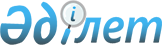 Облыстық маңызы бар жалпыға ортақ пайдаланылатын автомобиль жолдарының тізбесін бекіту туралыҚарағанды облысы әкімдігінің 2016 жылғы 19 сәуірдегі № 28/06 қаулысы. Қарағанды облысының Әділет департаментінде 2016 жылғы 17 мамырда № 3788 болып тіркелді
      2001 жылғы 17 шiлдедегi "Автомобиль жолдары туралы" Қазақстан Республикасы Заңына, 2001 жылғы 23 қаңтардағы "Қазақстан Республикасындағы жергілікті мемлекеттік басқару және өзін-өзі басқару туралы" Қазақстан Республикасы Заңына сәйкес Қарағанды облысының әкімдігі ҚАУЛЫ ЕТЕДІ: 
      1. Осы қаулыға қоса беріліп отырған қосымшаға сәйкес Қарағанды облысының облыстық маңызы бар жалпыға ортақ автомобиль жолдарының тізбесі бекітілсін.
      2. "Облыстық маңызы бар автомобиль жолдарының тізбесін бекіту туралы" Қарағанды облысы әкімдігінің 2013 жылғы 05 наурыздағы № 13/02 қаулысы жойылсын.
      3. Осы қаулының орындалуын бақылау Қарағанды облысы әкімінің бірінші орынбасарына жүктелсін.
      4. Осы қаулы алғашқы ресми жарияланған күнінен кейін күнтізбелік он күн өткен соң қолданысқа енгізіледі.
      Келісілді:
      19 сәуір 2016 жыл Қарағанды облысының облыстық маңызы бар жалпыға ортақ пайдаланылатын автомобиль жолдарының тізбесі
					© 2012. Қазақстан Республикасы Әділет министрлігінің «Қазақстан Республикасының Заңнама және құқықтық ақпарат институты» ШЖҚ РМК
				
      Облыс әкімі 

Н. Әбдібеков

      Қазақстан Республикасының
Инвестициялар және даму министрлігі
Автомобиль жолдары комитетінің төрағасы
_________________ Пішембаев М.Қ.
Қарағанды облысы әкімдігінің
2016 жылғы 19.04
№ 28/06 қаулысына қосымша
Р/с №
Автомобиль жолының атауы
Жалпы ұзындығы, шақырым
1.
Қарағанды-Шахтинск-Есенгелді-Щербаковское-Киевка километр (одан әрі - км) 0-255
255
2.
Қарағанды-Жартас-Долинка км 0-38
38
3.
Абай-Новодолинка-Шахан-Молодецкое км 0-38
38
4.
Қарағанды-Самарка-Атасу-Айнабұлақ км 0-204
204
5.
Қарағанды-Ақбастау-Суықсу-Тоғызқұдық км 0-101
101
6.
Қарағанды-Шахтинск-Қойбас км 0-13
13
7.
Просторное-Жарық-Ақсу-Аюлы-Ақтоғай-Балқаш км 0-435
435
8.
"Астана-Алматы" автомобиль жолы -Нұркен-Ақтоғай км 0-96
96
9.
Балқаш-Шашубай км 0-3
3
10.
Балқаш қаласының әуежайына кіреберіс км 0-3
3
11.
"Қарағанды-Аягөз"-Белағаш-Керней-Семізбұғы км 0-80
80
12.
Қарағанды-Ботақара-Ақбел-Үміткер км 0-35
35
13.
Қарағанды -Ақбел-Трудовое км 0-70
70
14.
Қарағанды -Тоғызқұдық-Ботақара км 0-54
54
15.
Қарағанды -Үштөбе-Құрлыс км 0-18
18
16.
"Орталық" әуежайына кіреберіс км 0-15
15
17.
Қарағанды қаласының шығыс айналымы км 0-5
5
18.
Қарағанды -Саран-Шахтинск км 0-35
35
19.
Қарағанды -Жаңа Дубовка км 0-12
12
20.
Қарағанды -Теміртау-Чкалова-Березняки км 0-19
19
21.
Қарағанды -Теміртау-Гагаринское км 0-8
8
22.
"Қарағанды -Аягөз"-Аюлы-Белағаш км 0-18
18
23.
"Қызылорда-Павлодар"-Қушоқы км 0-8
8
24.
Қарағанды -Узенка км 0-3
3
25.
"Қызылорда-Павлодар"-Саран км 0-8
8
26.
Қарағанды -Теміртау-Токаревка км 0-12
12
27.
Қызылорда-Павлодар км 424-426, 429-433, 946-947
7
28.
Астана-Қорғалжын-Баршино-Шұбаркөл-Қызылжар км 0-292
292
29.
Қаражал-Шалғия км 0-81
81
30.
Қаражал-Ақтау км 0-61
61
31.
Қаражал- Жамбыл кенті км 0-72
72
32.
"Қарағанды -Аягөз"-Қоянды-Егіндібұлақ-Бүркітті км 0-153
153
33.
"Қарағанды -Аягөз"-Қарағайлы-Қарқаралы км 0-31
31
34.
Қарқаралы-Нұркен-Жамбыл км 0-66
66
35.
"Қарағанды -Аягөз"-Ынталы-Бесоба км 0-61
61
36.
Киевка-Осакаровка км 0-83
83
37.
Шахтер-Пржевальский км 0-50
50
38.
Осакаровка-Молодежное км 0-81
81
39.
Осакаровка-Литвиновское-Тельманское-Молодежное км 0-78
78
40.
Теміртауский-Чапаево-Садовое-Осакаровка км 0-67
67
41.
Ұлытау-Бозтұмсық-Малшыбай-Сәтпаев км 0-226
226
42.
Жезқазған-Аэропорт км 0-7
7
43.
"Жезқазған-Петропавл"-Жезді-Қарсақпай-Байқоңыр-Қоскөл км 0-221
221
44.
Жезқазған-Петропавл км 6-11, 22-24
7
45.
Жезқазған қаласының айналма жолы км 0-7
7
46.
Ақсу-Аюлы-Қайрақты-Ағадыр-Мойынты км 0-226
226
47.
Жарық-Өспен-Ағадыр км 0-86
86